Statystyka rynku pracy województwa mazowieckiegoGrudzień 2022 r.Liczba osób bezrobotnych i stopa bezrobociaW grudniu w urzędach pracy zarejestrowanych było 116 520 osób bezrobotnych, to jest o 710 osób więcej niż w poprzednim miesiącu oraz o 12 728 osób mniej niż w grudniu 2021 roku. Kobiety stanowiły 50,6% osób bezrobotnych.Stopa bezrobocia rejestrowanego w województwie mazowieckim w ciągu miesiąca nie zmieniła się i wynosi 4,2%. Najniższa stopa bezrobocia w kraju wystąpiła w województwach wielkopolskim (2,9%) oraz śląskim (3,7%). Wartość stopy bezrobocia dla kraju wzrosła o 0,1 pkt proc. i wyniosła 5,2% (Wykres 1.).Wykres 1. Stopa bezrobocia w województwie mazowieckim na tle kraju w latach 2021-2022 (w %)**dane zaktualizowane z uwzględnieniem pracujących w gospodarstwach indywidualnych w rolnictwie (będących składową cywilnej ludności aktywnej zawodowo) wyszacowanych na podstawie wyników Powszechnego Spisu Rolnego 2020 roku.Wykres 2. Stopa bezrobocia wg województw (w %)Wykres 3. Liczba osób bezrobotnych i stopa bezrobocia (w %) w podregionach województwa mazowieckiegoWykres 4. Liczba osób bezrobotnych wg płci w podregionach województwa mazowieckiegoNapływ i odpływ osób bezrobotnychW grudniu napływ osób bezrobotnych był większy od odpływu. W urzędach pracy województwa mazowieckiego zarejestrowało się 14 194 osoby bezrobotne, tj. o 117 osób (0,8%) więcej niż miesiąc wcześniej. Spadła liczba osób bezrobotnych rejestrujących się po raz pierwszy o 27,0% a wzrosła liczba osób rejestrujących się po raz kolejny o 9,9%.Z ewidencji wyłączono 13 484 osoby, tj. o 6,7% mniej niż w poprzednim miesiącu. Najwięcej wyrejestrowań z ewidencji dokonano z powodu:podjęcia pracy – 7 897 osób (58,6% odpływu z bezrobocia);niepotwierdzenie gotowości do pracy – 3 087 osób (22,9% odpływu z bezrobocia);dobrowolnej rezygnacji ze statusu bezrobotnego – 653 osoby (4,8% odpływu z bezrobocia);rozpoczęcia stażu – 303 osoby (2,2% odpływu z bezrobocia);odmowy bez uzasadnionej przyczyny przyjęcia propozycji odpowiedniej pracy lub innej formy pomocy w tym w ramach PAI – 242 osoby (1,8% odpływu z bezrobocia).Wykres 5. Napływ i odpływ osób bezrobotnych w województwie mazowieckimWykres 6. Główne powody wyrejestrowania z ewidencji osób bezrobotnych w województwie mazowieckim wg płciSytuacja w powiatachNa Mazowszu występuje duże terytorialne zróżnicowanie stopy bezrobocia, z najniższym udziałem osób bezrobotnych w Warszawie (1,4%) oraz ponad 17 krotnie wyższym w powiecie szydłowieckim (25,1%). Kolejne powiaty z najniższą stopą bezrobocia to: warszawski zachodni (1,6%), pruszkowski (2,2%), grójecki (2,4%) oraz grodziski (2,7%).W grudniu 2022 r. w porównaniu do listopada 2022 r. stopa bezrobocia spadła w 11 powiatach województwa mazowieckiego a w 23 wzrosła.Mapa 1. Stopa bezrobocia w powiatach województwa mazowieckiego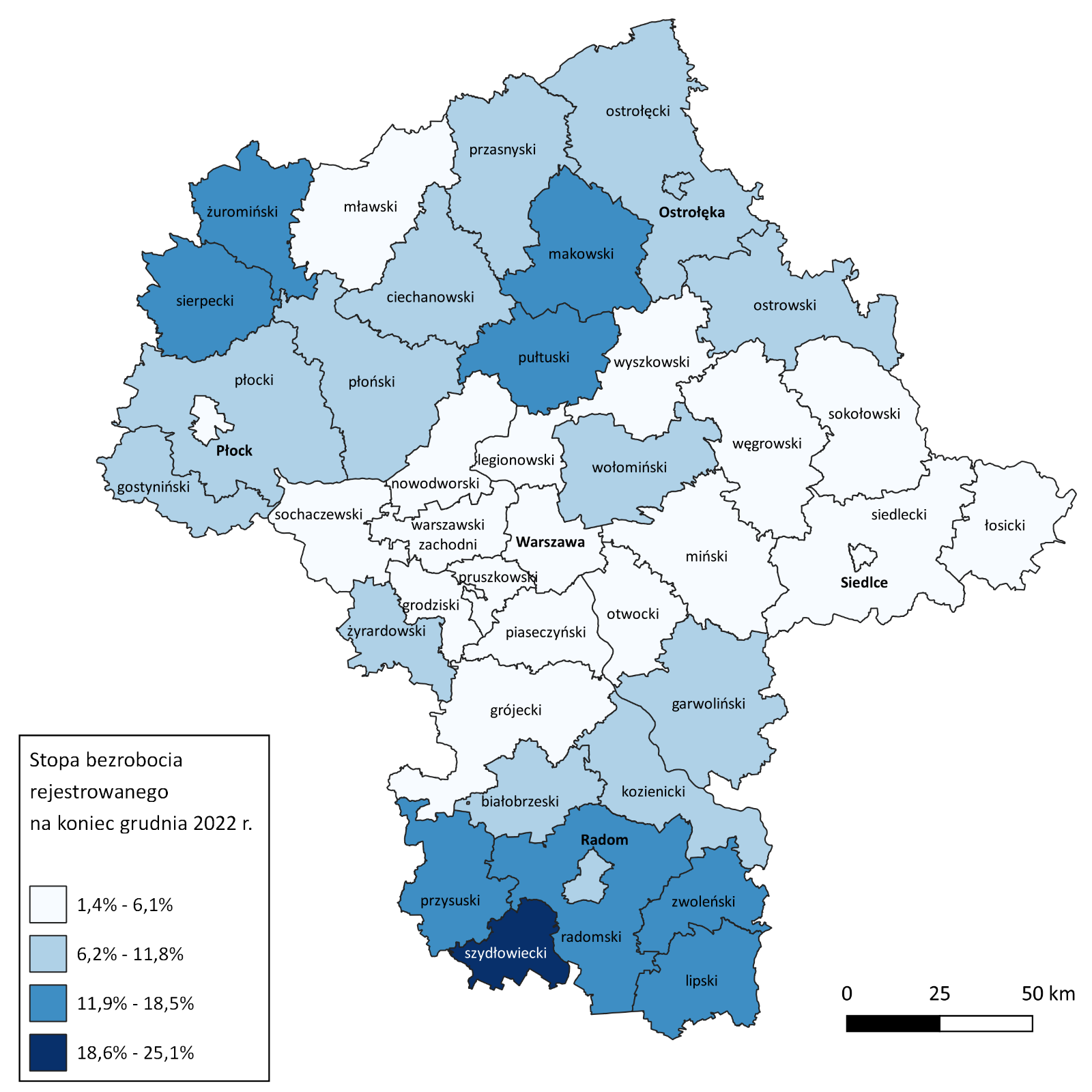 Wykres 7. Stopa bezrobocia (w %) w powiatach województwa mazowieckiego – grudzień 2022Osoby w szczególnej sytuacji na rynku pracyDane statystyczne dotyczące osób znajdujących się w szczególnej sytuacji na rynku pracy uległy nieznacznym zmianom w porównaniu z poprzednimi miesiącami. Osoby te stanowiły 82,3% wszystkich bezrobotnych zarejestrowanych w województwie mazowieckim. Znaczna część z nich to osoby długotrwale bezrobotne (65,9%), osoby powyżej 50. roku życia (33,6%) oraz do 30. roku życia (27,0%). W porównaniu do poprzedniego miesiąca nie zmienił się udział bezrobotnych, którzy posiadają co najmniej jedno dziecko niepełnosprawne do 18. roku życia (0,3%). Wykres 8. Udział osób w szczególnej sytuacji na rynku pracy wśród ogółu osób bezrobotnych w województwie mazowieckim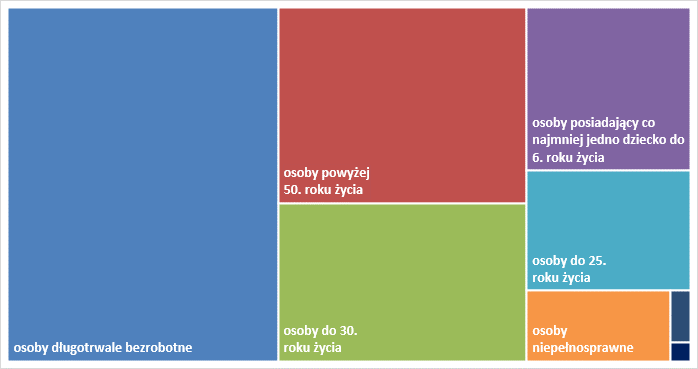 Wykres 9. Udział osób w szczególnej sytuacji na rynku pracy w ogóle osób bezrobotnych wg płci w województwie mazowieckim Mapa 2. Osoby długotrwale bezrobotne w powiatach województwa mazowieckiego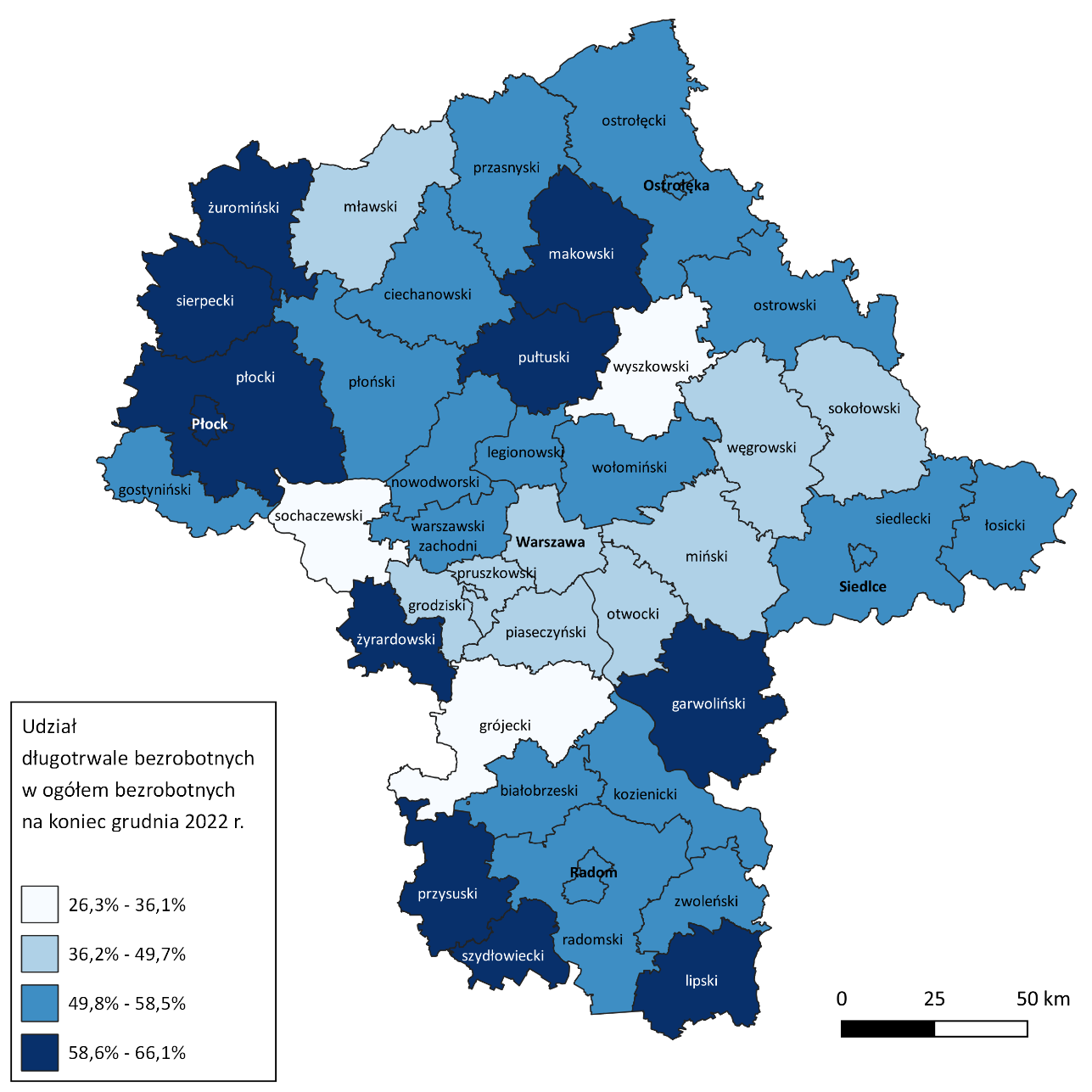 Bezrobocie na wsiW grudniu 2022 r. na wsi mieszkało 53 024 osoby bezrobotne, tj. 45,5% ogółu bezrobotnych, w tym 
26 792 kobiety. W porównaniu do listopada 2022 r. liczba bezrobotnych zamieszkałych na wsi zwiększyła się o 944 osoby tj. o 1,8%, natomiast w stosunku do grudnia 2021 r. zmniejszyła się o 4 868 osób, tj. o 8,4%. Bezrobotni zamieszkali na wsi przeważali w 29 powiatach a w 13 powiatach stanowili 70% i więcej. Poza miastami na prawach powiatu udział bezrobotnych zamieszkałych na wsi w ogólnej liczbie bezrobotnych wynosi od 35,1% w powiecie otwockim do 96,4% w powiecie siedleckim.Mapa 3. Osoby bezrobotne zamieszkałe na wsi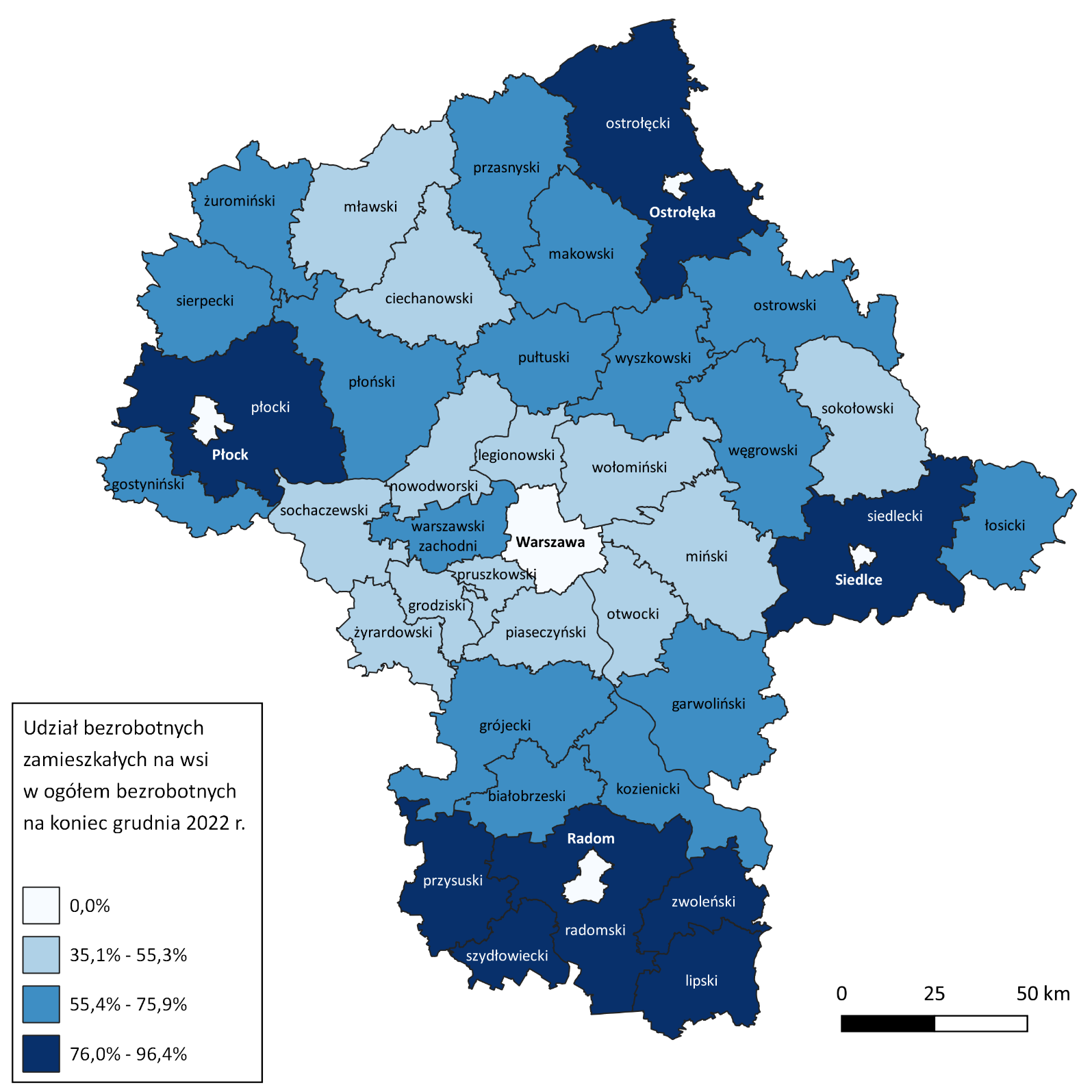 Bezrobotni cudzoziemcyW grudniu 2022 r. w województwie mazowieckim zarejestrowanych było 3 651 bezrobotnych cudzoziemców, tj. 3,1% ogółu bezrobotnych, w tym 2 876 kobiet. W porównaniu do listopada 2022 r. liczba bezrobotnych cudzoziemców zmniejszyła się o 189 osób, tj. o 4,9%, natomiast w porównaniu do grudnia 2021 r. zwiększyła się o 2 525 osób, tj. o 224,2%. Najwięcej zarejestrowanych, bezrobotnych cudzoziemców było w m. st. Warszawa – 1 867 osób, tj. 9,3% ogółu bezrobotnych oraz w powiecie piaseczyńskim – 217 osób, tj. 8,0% ogółu bezrobotnych.Mapa 4. Bezrobotni cudzoziemcy w powiatach województwa mazowieckiego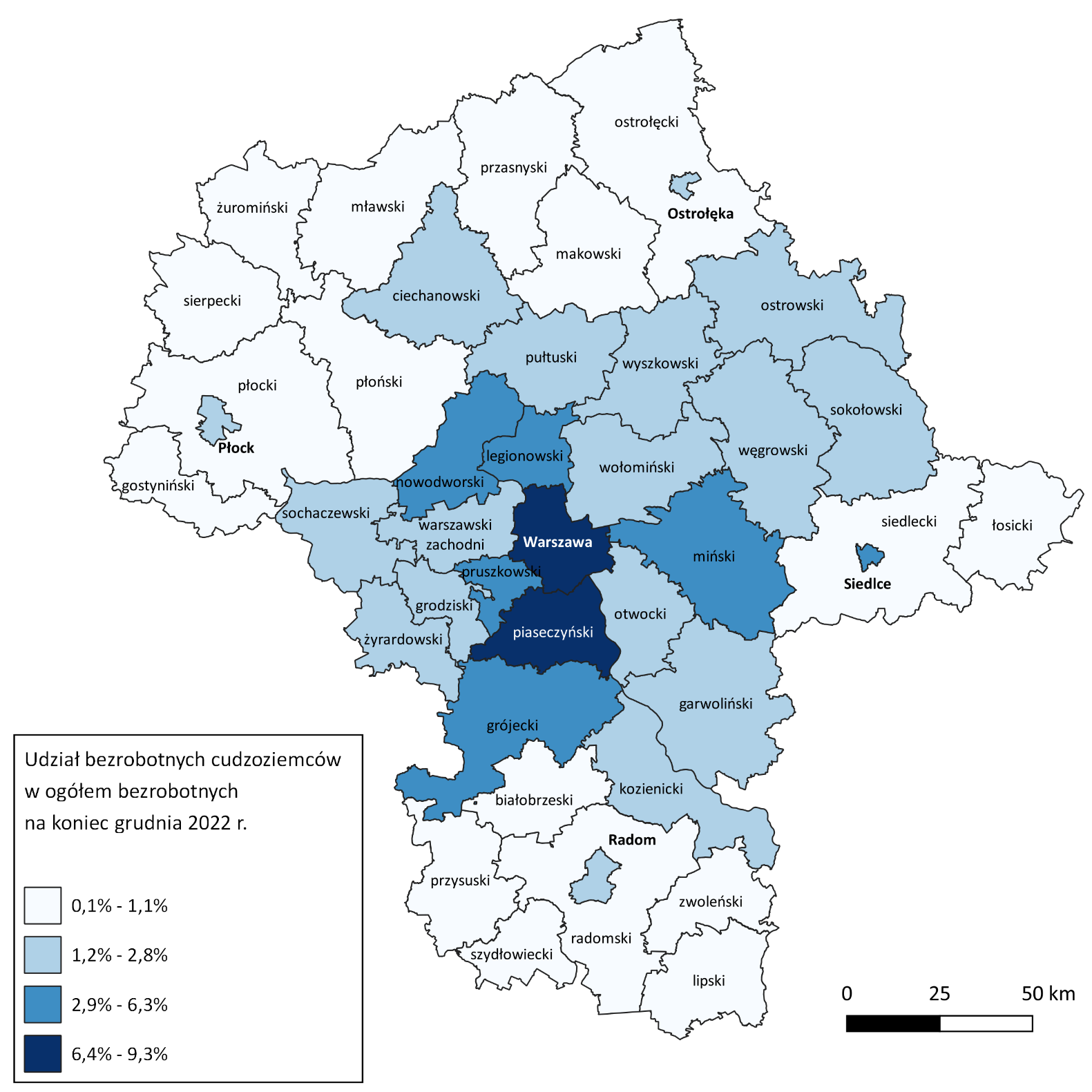 Zwolnienia grupoweW grudniu 2022 r. żaden pracodawca nie zgłosił zamiaru zwolnienia pracowników. Zwolnień dokonało 18 pracodawców a redukcją zatrudnienia zostało objętych 325 osób (o 89 osób więcej niż w poprzednim miesiącu). Firmy dokonujące zwolnień pracowników działają w branżach wydawniczej, handlowej oraz finansowej.Wykres 10. Zwolnienia grupowe i monitorowane wg sektora w województwie mazowieckimWolne miejsca pracy i miejsca aktywizacji zawodowejW grudniu pracodawcy zgłosili do mazowieckich urzędów pracy 12 191 wolnych miejsc pracy i miejsc aktywizacji zawodowej, tj. o 4 176 (25,5%) miejsc mniej niż w poprzednim miesiącu. Większość zgłoszonych miejsc pracy to oferty pracy niesubsydiowanej (11 501 miejsc; 94,3%). Miejsc pracy subsydiowanej było o 545 mniej niż w poprzednim miesiącu.Wykres 11. Wolne miejsca pracy i miejsca aktywizacji zawodowej w województwie mazowieckim Wykres 12. Wolne miejsca pracy i miejsca aktywizacji Prognoza liczby pracujących na Mazowszu w przekroju zawodowym do 2025 r.Wykres 13. Przewidywane zmiany liczby pracujących w latach 2019-2025 (w tys. osób) w województwie mazowieckimWykres 14. Przewidywane zmiany liczby pracujących w latach 2019-2025 (w %) w województwie mazowieckimTabela 1. Liczba bezrobotnych i stopa bezrobocia (w końcu miesiąca sprawozdawczego)Tabela 2. Struktura osób bezrobotnych (stan na koniec miesiąca/roku)Tabela 3. Udział osób w szczególnej sytuacji na rynku pracy wśród ogółu osób bezrobotnych w woj. mazowieckim (w końcu miesiąca sprawozdawczego)Tabela 4. Wolne miejsca pracy i miejsca aktywizacji zawodowejTabela 5. Aktywne formy przeciwdziałania bezrobociuMiesiąc/rokLiczba bezrobotnych ogółemWzrost/spadek w odniesieniu do poprzedniego miesiąca/rokuStopa2003363 554- 5 30215,42004352 946- 10 60814,72005332 525- 20 42113,82006285 612- 46 91311,82007219 924- 65 6889,02008178 028- 41 8967,32009224 48046 4529,02010238 34113 8619,72011246 7398 3989,82012271 92725 18810,82013283 19611 26911,12014249 777- 33 4199,82015216 527- 33 2508,42016188 910- 27 6177,02017154 068- 34 8425,62018136 545- 17 5234,92019123 208- 13 3374,42020146 3752 2535,4*2021styczeń151 1454 7705,6luty152 5461 4015,6marzec149 939- 2 6075,5kwiecień147 718- 2 2215,5maj144 620-3 0985,4czerwiec141 367- 3 2535,2lipiec139 612- 1 7555,2sierpień138 195- 1 4175,1wrzesień134 875- 3 3205,0październik131 210-3 6654,9listopad129 935-1 2754,8grudzień129 248-6874,72022styczeń133 4974 2494,8luty132 727-7704,8marzec130 358-2 3694,7kwiecień128 009-2 3494,6maj125 280-2 7294,5czerwiec121 733-3 5474,4lipiec120 676-1 0574,3sierpień119 929-7474,3wrzesień118 252-1 6774,2październik116 189-2 0634,2listopad115 810-3794,2grudzień116 5207104,2Grudzień 2021 r.udział %Listopad 2022 r.udział %Grudzień 2022 r.udział %Osoby bezrobotne ogółem129 248100,0115 810100,0116 520100,0kobiety65 28250,559 11551,058 99850,6mężczyźni63 96649,556 69549,057 52249,4ponadto: Poprzednio pracujący110 87885,897 37984,198 24884,3Dotychczas nie pracujący18 37014,218 43115,918 27215,7Zamieszkali na wsi57 89244,852 08045,053 02445,5Z prawem do zasiłku17 60313,615 80613,616 36214,0Zwolnieni z przyczyn zakładu pracy6 1864,85 1164,45 1964,5Osoby w okresie do 12 miesięcy od dnia ukończenia nauki3 5052,74 2423,74 2353,6Cudzoziemcy1 1260,93 8403,33 6513,1rok/
miesiąceOsoby bezrobotne ogółemOsoby w szczególnej sytuacji na rynku pracy ogółemdo 30 roku życiado 25 roku życiadługotrwale bezrobotnepowyżej 50 roku życiakorzystające ze świadczeń z pomocy społecznejposiadające co najmniej jedno dziecko do 6 roku życiaposiadające co najmniej jedno dziecko niepełno-sprawne do 18 roku życianiepełno-sprawne2020146 375118 71835 59716 89176 50938 2661 12223 0642576 2892021styczeń151 145122 85636 77017 48479 63339 29176023 5482706 348luty152 546124 01136 89817 47480 46039 6841 00823 6892816 349marzec149 939122 04935 44916 57879 78839 36088323 2242806300kwiecień147 718120 49634 44415 92079 36738 78284523 0602716 191maj144 620118 75333 46915 66579 33138 16577922 6822606 070czerwiec141 367116 53732 19614 98078 93537 60273622 2782615 974lipiec139 612115 43431 63614 54578 56237 27168222 1432635 934sierpień138 195114 23631 35814 44177 87036 71167421 9512595 912wrzesień134 875112 46231 05814 74477 20135 79967321 3002476 516październik131 210110 01229 98114 26676 28735 13768920 6992286 734listopad129 935108 96029 35013 78675 55835 11872820 4242236 744grudzień129 248108 44228 51513 33475 64135 47386320 2452246 8022022styczeń133 497111 42629 81814 03676 81036 28669020 6392256 860luty132 727110 64529 37413 66676 41836 06376920 5602206 823marzec130 358108 11128 12513 00574 76235 59676120 2092246 755kwiecień128 009105 64326 91012 28573 08435 09567019 8572376 707maj125 280103 57826 53412 34471 10134 41168419 5242246 653czerwiec121 733100 38725 35411 78769 03433 63362419 0272276 559lipiec120 67699 21725 10111 76967 85433 32054118 8692456 542sierpień 119 92998 36925 35911 94966 59532 73552418 7692366 574wrzesień118 25297 11726 07113 09864 84232 07155518 1732416 534październik116 18995 41125 68513 01163 65031 59256017 8122366 483listopad115 81095 14925 72612 90262 96631 79857917 5892446 543grudzień116 52095 89225 86112 97163 17632 24466917 5652516 645IXII 2021Udział %IXII 2022Udział %Ogółem wolne miejsca pracy i miejsca aktywizacji zawodowej (w końcu miesiąca sprawozdawczego)182 065100183 029100subsydiowane23 55812,926 80514,6niesubsydiowane158 50787,1156 22485,4z sektora publicznego13 4557,420 44111,2sezonowe50 97928,041 29822,6dla osób niepełnosprawnych4 3692,44 6382,5Bezrobotni objęci aktywnymi formami przeciwdziałania bezrobociu (w końcu miesiąca sprawozdawczego biorący udział w wybranej formie)ogółemkobietyPrace interwencyjne3 1452 036Roboty publiczne740532Szkolenie8825w tym w ramach bonu szkoleniowego10Staż3 2022 329w tym w ramach bonu stażowego86Przygotowanie zawodowe dorosłych121Prace społecznie użyteczne20498w tym w ramach PAI00Świadczenie aktywizacyjne 00Grant na telepracę00Refundacja składek 33Dofinansowanie wynagrodzenia za zatrudnienie skierowanego bezrobotnego powyżej 50 roku życia259115w tym powyżej 60 roku życia582